Итак, впереди каникулы – чудное время, которое так ожидаемо любым ребенком. Это славные деньки, когда нет учебы и, соответственно, отсутствует острая необходимость просыпаться по будильнику строго в семь и делать дела. Но, как не странно, на каникулах тоже следует кое о чем позаботиться. И речь, безусловно, не об учебе...                                                               Каждый ребенок, независимо от возраста и ширины размаха планов на каникулы, обязан знать несколько простых правил безопасности во время отдыха, иначе каникулы могут обратиться неприятными последствиями.Правила личной безопасности. СЕМЬ «НЕ»:НЕ открывай дверь незнакомым людям.                                                                       НЕ ходи никуда с незнакомыми людьми, как бы они не уговаривали и  что бы интересное не предлагали.                                                  НЕ разговаривай  с незнакомыми и малознакомыми людьми, не бери от них подарки.                                                                      НЕ садись в машину с незнакомыми людьми.                                                                    НЕ играй на улице с наступлением темноты.                                                                     НЕ входи в подъезд, лифт с незнакомыми людьми.                                                                              НЕ сиди на подоконнике.Безопасность на дороге Если ты пошел гулять  – ты пешеход. Поехал на велосипеде, скутере, мотоцикле  – водитель транспортного средства. Сел в автомобиль, трамвай, автобус – ты пассажир. И для твоей безопасности давно разработаны умные правила поведения на дороге.без взрослых на дорогу выходить нельзя, идешь со взрослым за руку, не вырывайся, не сходи с тротуара;ходить по улице следует спокойным шагом, придерживаясь правой стороны тротуара;переходить дорогу можно только по пешеходному тротуару на зеленый сигнал светофора, убедившись, что все автомобили остановились;садясь в машину, обязательно пристегивайся ремнем безопасности;в общественном транспорте не высовывайся из окон, не выставляй руки и какие-либо предметы;выходи из машины только со стороны тротуара, так ты будешь защищен от проезжающих мимо машин;катайся на велосипеде только в безопасных местах вдали от дорог – в парках, во дворах, на велодорожках;ездить  на велосипедах по дорогам можно только с 14 лет, а на мопедах с 16 лет;никогда не выезжай на проезжую часть на роликах или скейтах и не катайся на них по тротуарам;ходи только по тротуарам, если тротуара нет  – иди по обочине навстречу движению;переходи  улицу только там, где разрешено, посмотри сначала налево, потом направо;не переходи улицу на красный свет, даже если нет машин;не играй на дороге или рядом с ней;не выбегай на проезжую часть.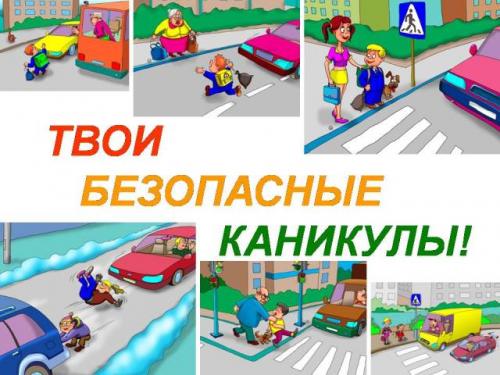 Правила безопасности на льду во время весенних каникул.Ребята!Не выходите на лед во время весеннего паводка. 
Не катайтесь на самодельных плотах, досках, бревнах и плавающих льдинах не прыгайте с одной льдины на другую. 
Не стойте на обрывистых и подмытых берегах - они могут обвалиться. 
Когда вы наблюдаете за ледоходом с моста, набережной причала, нельзя перегибаться через перила и другие ограждения. 
Если вы оказались свидетелем несчастного случая на реке или озере, то не теряйтесь, не убегайте домой, а громко зовите на помощь, взрослые услышат и могут выручить из беды. 
Не подходите близко к ямам, котлованам, канализационным люкам и колодцам. 
Ребята, будьте осторожны во время весеннего паводка и ледохода. 
Не подвергайте свою жизнь опасности! 
Соблюдайте правила поведения на водоемах во время таяния льда, разлива рек и озер. 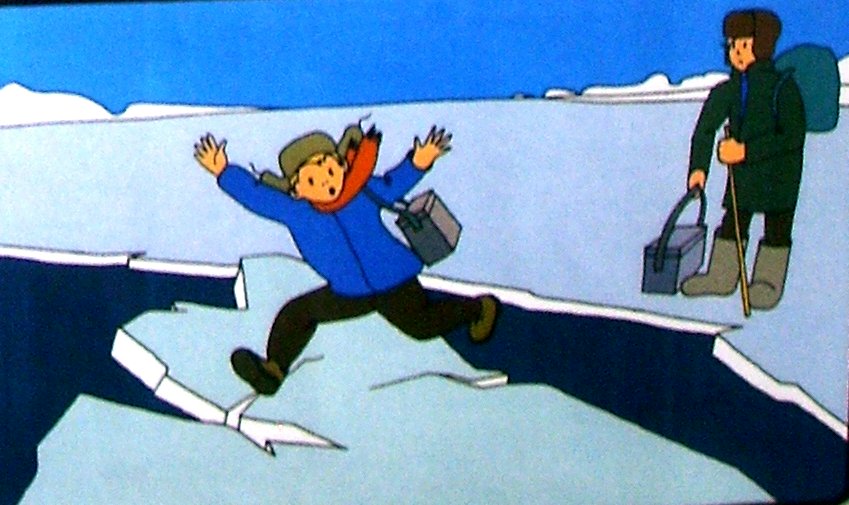 Не забывайте, что ваше здоровье и безопасность в большей степени зависит только от вас самих!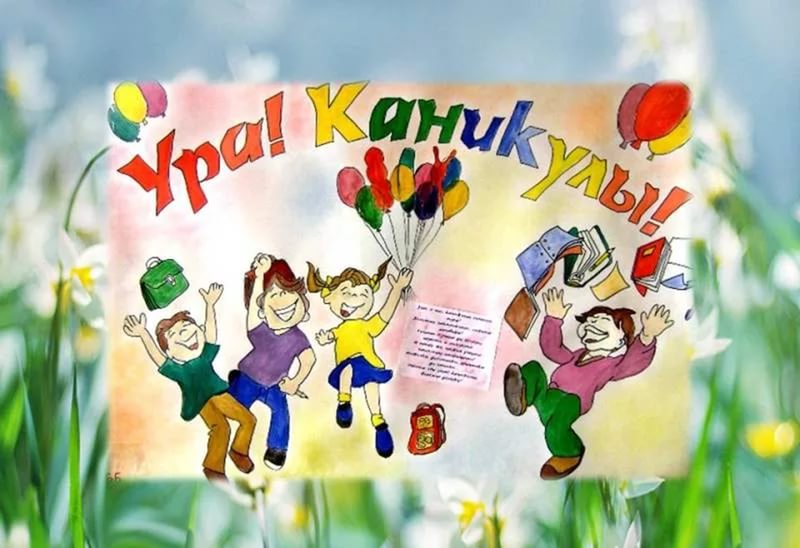 Составитель:                                                       Сергеева М. Г.,                                                 воспитатель стационарного отделения.ГБУ «ЦСПСД города Сарова»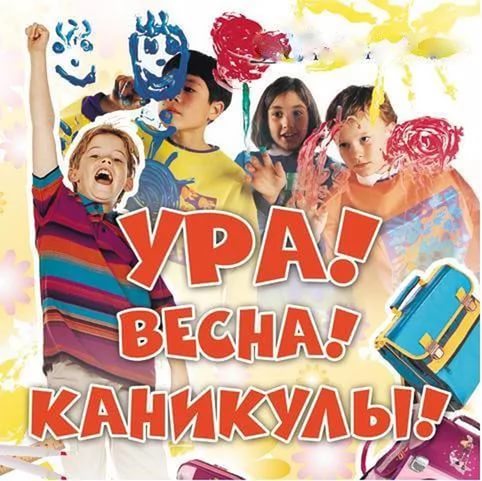 БЕЗОПАСНАЯ ЖИЗНЬВ ТВОИХ РУКАХ